  Nuestro centro soporta un gasto en electricidad considerable dadas las dimensiones y características que tiene. No obstante, se ha observado una tendencia a la disminución del mismo en los últimos años.     El consumo durante el curso escolar 2014-15 fue de 22.746 euros. Para el curso siguiente, 2015-16, la administración hizo una previsión de  16.592 euros en base a unos parámetros que desconocemos, siendo el gasto final de 15.819 euros.       Mención especial merece el presente curso ya que la previsión inicial fue de 16.009 euros y carecemos de los datos definitivos de consumo puesto que la administración no los proporciona antes de finalizado el mismo. Sin embargo, las medidas y actividades iniciadas con los alumnos ( debates de concienciación, nombramiento de encargado de control de luces en clase y de proyector y posters sobre el tema), nos hacen pensar que se producirá una reducción incluso mayor en el gasto final.      De cualquier manera, esperamos que este proyecto haya aportado su grano de arena en cuanto a la concienciación de los alumnos y haya provocado en ellos un cambio de hábitos por el bien del medio ambiente.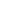 